                    The Cross keys                  Sunday Lunch                Roast Beef                     £11.95                              Roast Pork                     £11.95                              (Mix of meats                £12.95)All served with a selection of vegetables, Yorkshire Pudding & Gravy                                    Minted lamb shank     £13.95                             Served with Mash & seasonal Vegetables  Pie of the week           £9.95                                                     (Please ask a member of staff)                                                    Beef Lasagne           £10.95                              Served with Garlic bread & salad garnish                          Spinach & Mushroom lasagne       £9.95                                          Served with Garlic bread & Salad Garnish                                    Scampi & Chips          £9.95                         Served with chunky or skin on fries, and Garden peas or Mushy peas                                 Beef Burger & Chips     £9.95                   Served with a choice of skin on fries or Chunky chips and salad garnish                             Chicken Burger & Chips    £9.95                    Served with a choice of skin on fries or chunky chips and salad garnish              Please be sure to make a member of staff aware of any intolerances or allergies you may have before making your order 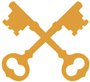                               THE CROSS Keys    			     Castle Hill Road Totternhoe, Dunstable LU6 2DA 01525 220434The Cross keysGrillOur Steak is served with a choice of Skin on Fries or Chunky chips With a grilled Tomato, Mushroom & Salad                   8oz Rump Steak                                        £13.95                   8oz Sirloin Steak                                       £14.95Steak sauces availableBlue cheese or PeppercornGammon Steak                                                                                         £9.95Served with either Egg or pineapple, with chunky chips & garden peas                 Grilled Halloumi salad (V)                                                                      £8.50Served with Mixed salad leaves, tomatoes, red onion, cucumber & Balsamic vinegar.                   Children’s Menu Fish fingers Chicken Nuggets Small Sausages All served with fries and a choice of BeansSweetcorn PeasComes with a free scoop of vanilla, chocolate or strawberry  Ice Cream               Please be sure to make a member of staff aware of any intolerances or allergies you may have before making your order                             THE CROSS Keys    			     Castle Hill Road Totternhoe, Dunstable LU6 2DA 01525 220434